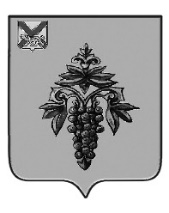 ДУМА ЧУГУЕВСКОГО МУНИЦИПАЛЬНОГО ОКРУГА Р Е Ш Е Н И ЕПоложение об организации мероприятий по охране окружающей среды в границах Чугуевского муниципального округаПринято Думой Чугуевского муниципального округа«21» июня 2024 года	Статья 1.	Утвердить прилагаемое «Положение об организации мероприятий по охране окружающей среды в границах Чугуевского муниципального округа».Статья 2.Настоящее решение вступает в силу со дня его официального опубликования.Врио главы Чугуевского муниципального округа	                                     		   Н.В. Кузьменчук«24» июня 2024 года№ 607 – НПА Приложениек решению Думы Чугуевского муниципального округа от 24.06.2024 года № 607 – НПА  Положение об организации мероприятий по охране окружающей среды в границах Чугуевского муниципального округа1. Общие положения1.1. Положение об организации мероприятий по охране окружающей среды в границах Чугуевского муниципального округа (далее - Положение) разработано в соответствии с Конституцией Российской Федерации, Лесным кодексом Российской Федерации, Водным кодексом Российской Федерации, Законом Российской Федерации от 21 февраля 1992 года № 2395-1 «О недрах», федеральными законами от 10 января 2002 года № 7-ФЗ «Об охране окружающей среды», от 24 июня 1998 года № 89-ФЗ «Об отходах производства и потребления», от 04 мая 1999 года № 96-ФЗ «Об охране атмосферного воздуха», от 24 апреля 1995 года № 52-ФЗ «О  животном  мире», от 06 октября 2003 года № 131-ФЗ «Об общих принципах организации местного самоуправления в Российской Федерации» , Уставом Чугуевского муниципального округа Приморского края.1.2. Настоящее Положение определяет правовые, финансовые, организационные основы деятельности органов местного самоуправления Чугуевского муниципального округа в сфере охраны окружающей среды, а также определяет полномочия представительных и исполнительных органов местного самоуправления Чугуевского муниципального округа в сфере охраны окружающей среды.1.3. Организация мероприятий по охране окружающей среды осуществляется в границах Чугуевского муниципального округа в целях:1.3.1. Обеспечения конституционного права жителей Чугуевского муниципального округа на благоприятную окружающую среду, экологическую безопасность, обеспечения права каждого на получение достоверной информации о состоянии окружающей среды, а также участие граждан в принятии решений, касающихся их прав на благоприятную окружающую среду, в соответствии с законодательством;1.3.2. Определения приоритетных направлений деятельности органов местного самоуправления Чугуевского муниципального округа в области охраны окружающей среды в границах Чугуевского муниципального округа;1.3.3. Обеспечения взаимодействия органов местного самоуправления Чугуевского муниципального округа с органами государственного экологического контроля и надзора Российской Федерации при проведении общественной экологической экспертизы специалистами и представителями производственного и общественного экологического контроля в границах Чугуевского муниципального округа.2. Организация мероприятий по охране окружающей среды2.1. Мероприятиями по охране окружающей среды охватываются все объекты хозяйственной и иной деятельности на территории Чугуевского муниципального округа за исключением тех объектов хозяйственной и иной деятельности, где мероприятия по охране окружающей среды, в соответствии с требованиями законодательства, проводятся федеральными органами исполнительной власти, органами исполнительной власти Приморского края.2.2. Организация мероприятий по охране окружающей среды осуществляется преимущественно путем реализации планов мероприятий в области обеспечения экологической безопасности и целевых программ, утверждаемых в порядке, предусмотренном правовыми актами Чугуевского муниципального округа.3. Полномочия органов местного самоуправленияЧугуевского муниципального округа в области организациимероприятий по охране окружающей среды на территорииЧугуевского муниципального округа3.1. К полномочиям Думы Чугуевского муниципального округа в области организации мероприятий по охране окружающей среды на территории Чугуевского муниципального округа относится принятие муниципальных правовых актов по вопросам охраны окружающей среды, в случаях, прямо предусмотренных для представительного органа местного самоуправления федеральным законодательством, законодательством Приморского края, муниципальными правовыми актами Чугуевского муниципального округа.3.2. К полномочиям администрации Чугуевского муниципального округа в области организации мероприятий по охране окружающей среды на территории Чугуевского муниципального округа относится:3.2.1. разработка и утверждение муниципальных программ в области охраны окружающей среды и планов мероприятий в области обеспечения экологической безопасности;3.2.2. разработка и утверждение муниципальных правовых актов в области охраны окружающей среды в случаях, прямо предусмотренных для исполнительного органа местного самоуправления федеральным законодательством, законодательством Приморского края, муниципальными правовыми актами Чугуевского муниципального округа;3.2.3. разработка механизма реализации программ и планов в области охраны окружающей среды и использования природных ресурсов;3.2.4. координация деятельности юридических и физических лиц, индивидуальных предпринимателей, осуществляющих хозяйственную или иную деятельность на территории Чугуевского муниципального округа, в области охраны окружающей среды и использования природных ресурсов;3.2.5. координация деятельности находящихся на территории Чугуевского муниципального округа юридических и физических лиц, индивидуальных предпринимателей, осуществляющих деятельность по обращению с рекреационными ресурсами Чугуевского муниципального округа, водоемами общего и внутреннего пользования и лесами Чугуевского муниципального  округа;3.2.6. в области государственной экологической экспертизы в границах Чугуевского муниципального округа:а) делегирование экспертов для участия в качестве наблюдателей в заседаниях экспертных комиссий государственной экологической экспертизы объектов экологической экспертизы в случае реализации этих объектов на территории Чугуевского муниципального округа  и  в случае возможного воздействия на окружающую среду хозяйственной и иной деятельности, намечаемой другой административно-территориальной единицей;б) принятие и реализация в пределах своих полномочий решений по вопросам экологической экспертизы на основании результатов общественных обсуждений, опросов, референдумов, заявлений общественных экологических организаций (объединений) и движений, информации об объектах экологической экспертизы;в) организация общественных обсуждений, проведение опросов, референдумов среди населения о намечаемой хозяйственной и иной деятельности, которая подлежит экологической экспертизе;г) организация по требованию населения общественных экологических экспертиз;д) информирование федеральных органов исполнительной власти в области экологической экспертизы о намечаемой хозяйственной и иной деятельности на территории Чугуевского муниципального округа;е) информирование органов прокуратуры, федеральных органов исполнительной власти в области охраны окружающей среды и органов государственной власти Приморского края о начале реализации объекта экологической экспертизы без положительного заключения государственной экологической экспертизы;ж) осуществление в соответствии с законодательством Российской Федерации иных полномочий в данной области;3.2.7. учет и оценка состояния окружающей среды и природных ресурсов на территории Чугуевского муниципального округа для минимизации негативного воздействия на них;3.2.8. Проведение анализа объемов отходов производства и потребления хозяйствующих субъектов, осуществляющих деятельность в границах Чугуевского муниципального округа;3.2.9. организация работы по экологическому просвещению жителей Чугуевского муниципального округа и участие в проведении работ в области экологического образования;3.2.10. представление в органы исполнительной власти Приморского края, осуществляющие государственное управление в области охраны окружающей среды, информации, необходимой для составления экологического паспорта территории Приморского края;3.2.11. предоставление в Федеральный орган исполнительной власти, органы государственной власти Приморского края, осуществляющие ведение государственного учета объектов, оказывающих негативное воздействие на окружающую среду, документов, находящихся в распоряжении администрации Чугуевского муниципального округа при актуализации сведений содержащихся в государственном реестре объектов;3.2.12. рассмотрение в порядке, установленном законодательством результатов общественного контроля в области охраны окружающей среды (общественного экологического контроля);3.2.13. участие в организации работ по регулированию выбросов загрязняющих веществ в атмосферный воздух в периоды неблагоприятных метеорологических условий;3.2.14. выявление  объектов  накопленного вреда окружающей среде  и организация ликвидации накопленного вреда окружающей  среде применительно к территории, расположенной в границах земельных участков, находящихся  в собственности соответствующего муниципального образования;3.2.15. публикация в средствах массовой информации и размещения на официальном сайте  Чугуевского муниципального округа сведений и  информации в области охраны окружающей среды подлежащих обязательному опубликованию;3.2.16. иные задачи, вытекающие из необходимости сохранения и восстановления природной среды, рационального использования и воспроизводства природных ресурсов, снижения негативного воздействия хозяйственной и иной деятельности на окружающую среду и ликвидации ее последствий в границах Чугуевского муниципального округа в случаях, предусмотренных федеральным законодательством, законодательством Приморского края, муниципальными правовыми актами Чугуевского муниципального округа.3.3. В целях обеспечения охраны окружающей среды органы местного самоуправления Чугуевского муниципального округа  и их должностные лица имеют право:3.3.1. Проводить выявление и оценку объектов накопленного вреда окружающей среде, направлять результаты выявления и оценки объектов накопленного вреда окружающей среде в уполномоченный Правительством Российской Федерации федеральный орган исполнительной власти для включения их в государственный реестр объектов накопленного вреда окружающей среде, а также осуществлять организацию работ по ликвидации накопленного вреда окружающей среде на объектах накопленного вреда окружающей среде, расположенных в границах Чугуевского муниципального округа и включенных в государственный реестр объектов накопленного вреда окружающей среде;3.3.2. Запрашивать в установленном порядке и получать от физических и юридических лиц, осуществляющих свою деятельность на территории Чугуевского муниципального округа, информацию, предусмотренную федеральным законодательством, законодательством Приморского края, муниципальными правовыми актами Чугуевского муниципального округа, необходимую для организации мероприятий по охране окружающей среды в границах Чугуевского муниципального округа;3.3.3. Фиксировать факты и передавать материалы, указывающие на наличие события административного правонарушения и уголовно-наказуемого деяния в области охраны окружающей среды в соответствующие государственные органы;3.3.4. Получать от соответствующих государственных органов необходимую информацию об объектах экологической экспертизы, реализация которых может оказывать воздействие на окружающую среду в пределах территории соответствующего муниципального образования, и о результатах проведения государственной экологической экспертизы и общественной экологической экспертизы;3.3.5. Направлять в письменной форме федеральным органам исполнительной власти в области экологической экспертизы аргументированные предложения по экологическим аспектам реализации намечаемой хозяйственной и иной деятельности;3.3.6. Получение от федеральных органов исполнительной власти, органов государственной власти Приморского края, организаций, предприятий и иных органов, осуществляющих экологический мониторинг, данных мониторинга и аналитических материалов, иной экологической информации и использование их при принятии решений по оздоровлению окружающей среды.4. Ответственность при организации мероприятийпо охране окружающей среды         Должностные лица, допустившие нарушение настоящего Положения, несут ответственность в соответствии с действующим законодательством Российской Федерации, Приморского края, муниципальными правовыми актами Чугуевского муниципального округа.5. Финансовое обеспечение организациимероприятий по охране окружающей среды на территорииЧугуевского муниципального округаФинансирование организации мероприятий по охране окружающей среды в границах Чугуевского муниципального округа осуществляется за счет средств бюджета Чугуевского муниципального округа и является расходным обязательством бюджета Чугуевского муниципального округа и иных источников, не запрещенных действующим законодательством.